ROMÂNIA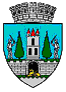 JUDEŢUL SATU MARECONSILIUL LOCAL AL MUNICIPIULUI SATU MAREHOTĂRÂREA NR. 210/30.06.2022privind aprobarea vânzării unui imobil - teren situat în Satu Mare,str. Anton Pann nr. 33Consiliul Local al Municipiului Satu Mare întrunit în ședința ordinară din data de 30.06.2022,Având în vedere cererea depusă de către numiții Pataki Csaba și                             Pataki Gusztav și soția Pataki Parasca, înregistrată la Primăria Municipiului                Satu Mare sub nr. 34707/20.06.2022 și documentația anexată acesteia,Analizând proiectul de hotărâre înregistrat sub nr. 35911/27.06.2022, referatul de aprobare al inițiatorului înregistrat sub nr. 35913/27.06.2022,  raportul de specialitate comun  al Serviciului Patrimoniu Concesionări Închirieri şi al Direcţiei economice, înregistrat sub nr. 35915/ 27.06.2022, raportul Serviciului Juridic înregistrat sub nr. 35994/ 27.06.2022 și avizele comisiilor de specialitate ale Consiliului Local Satu Mare,În baza prevederilor art. 1, Anexa 1 din Hotărârea Consiliului Local                 Satu Mare nr. 155/ 28.04.2022,În conformitate cu prevederile art. 10 alin. (2) și art. 24 din Legea cadastrului și a publicității imobiliare nr. 7/1996, republicată cu modificările și completările ulterioare,În temeiul prevederilor art. 553  alin. (1) coroborat cu alin. 4, art. 885,                      art. 888, art. 1650 și următoarele din Codul Civil,Dat fiind prevederile art. 36 alin. (1) din Legea nr. 18/1991 a fondului funciar, republicată, cu modificările și completările ulterioare,Luând act de prevederile art. 354 alin.(1), art. 355 și ale art. 364  alin. (1) din  Codul administrativ, aprobat prin OUG nr. 57/2019, modificat și completat,Ținând seama de prevederile Legii nr. 24/2000 privind normele de tehnică legislativă pentru elaborarea actelor normative, republicată, cu modificările și completările ulterioare,În temeiul prevederilor art. 87 alin. (5), art. 108 lit. e), art. 129 alin. (2)                                                                     lit. c) și alin. (6) lit. b), art. 139 alin. (2) și ale art. 196 alin. (1) lit. a)                                         din O.U.G. nr. 57/2019 privind Codul administrativ cu modificările și completările ulterioare,Adoptă prezenta: H O T Ă R Â R E :	Art. 1. Se atestă apartenența la domeniul privat al Municipiului Satu Mare a imobilului - teren în suprafață de 45 mp, aflat în intravilanul Municipiului               Satu Mare, înscris în CF nr. 182404 Satu Mare (nr. vechi CF 21166 Satu Mare) cu nr. top 13485/13 și identificat conform Planul de situație, vizat de O.C.P.I.             Satu Mare sub nr. 40605/24.05.2022, executat de P.F.A. Meszaros Ștefan, care constituie anexă la prezenta hotărâre.Art. 2. (1) Se aprobă vânzarea imobilului – teren în suprafață de 45 mp, respectiv cota de 45/340 părți, identificat la articolul 1, după cum urmează: - cota de 23/340 părți teren către Pataki Csaba,- cota de 22/340 părți teren către Pataki Gusztav  și soția Pataki Parasca.(2) Toate cheltuielile ocazionate cu vânzarea terenului vor fi suportate de cumpărător.Art. 3. Se aprobă prețul de 2.970 lei pentru vânzarea terenului în                suprafață totală de 45 mp, cu categoria de folosință „curți construcții”, calculat conform prețurilor prevăzute în raportul de evaluare terenuri, care constituite Anexa 1 la HCL  Satu Mare nr. 155/ 28.04.2022.Art. 4. Cu ducerea la îndeplinire a prezentei se încredințează Viceprimarul Municipiului Satu Mare, domnul Stan Gheorghe, prin Serviciul Patrimoniu Concesionări Închirieri din cadrul Aparatului de specialitate al Primarului Municipiului Satu Mare.Art. 5. Prezenta hotărâre se comunică, prin intermediul Secretarului general al Municipiului Satu Mare, în termenul prevăzut de lege, Primarului Municipiului Satu Mare, domnului Stan Gheorghe -Viceprimarul Municipiului Satu Mare, Instituţiei Prefectului - Judeţul Satu Mare, Serviciului Patrimoniu Concesionări Închirieri și petenților.Președinte de ședință,                                            Contrasemnează               Bertici  Ștefan                                                     Secretar general,                                                                                       Mihaela Maria RacolțaPrezenta hotărâre a fost adoptată cu respectarea prevederilor art. 139 alin.  (2) din O.U.G. nr. 57/2019 privind Codul administrativ;Redactat în 6 exemplare originaleTotal consilieri în funcţie cf. art. 204 alin. (2) lit. l) și alin. (3) din O.U.G. nr. 57/201922Nr. total al consilierilor prezenţi18Nr total al consilierilor absenţi4Voturi pentru18Voturi împotrivă0Abţineri0